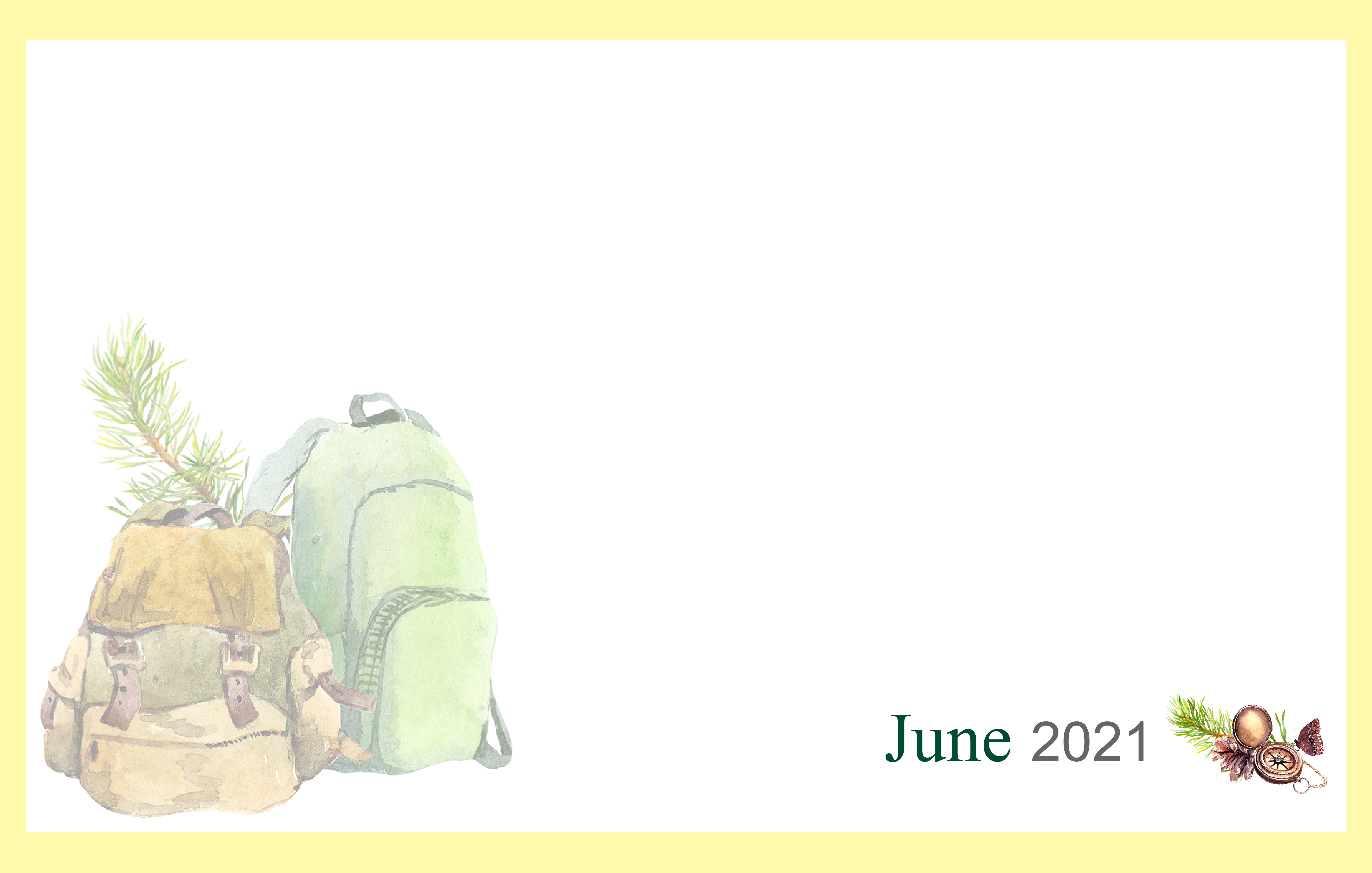 Activities are subject to change.C = CentrumCL = Cedar LakeP = PromenadeLL = Lower Level Craft RoomTBD = To Be DeterminedActivities are subject to change.C = CentrumCL = Cedar LakeP = PromenadeLL = Lower Level Craft RoomTBD = To Be DeterminedActivities are subject to change.C = CentrumCL = Cedar LakeP = PromenadeLL = Lower Level Craft RoomTBD = To Be Determined9:45-11 Crossword Puzzles9:45-11 Daily Chronicles1-2:30 Flower Art2:00 BINGO – D3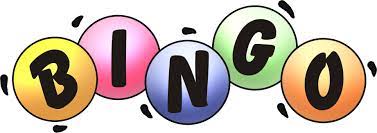 10:00 Exercise on the Promenade – P1-2 Afternoon Rounds with Jessica 3:15 Music with Lori Dokken – P10:30 Buddy Walks - CL1:30-3:30 Self-Portrait Workshop – C9:45-11 Friday Morning Funnies 9:45-11 Morning Chats1:30 Afternoon Concert: Chris, Guitar - CTR staff out of building9:30-11:00 Sensory Items2:00 Netflix Movie Matinee – Unit Dining Rooms10:00 Sunday Worship Service – C2:30 Traveling Aromatherapy & Hand Massages 9:45-11 Monday Morning Movement9:45-11 Sensory Morning1-2:30 Manicures1:30-3:30 Self-Portrait Workshop – C9:45 – 11 Silly Stories 101 Pt. 29:45-11 Craft Time1-2:30 Daily Chronicles2:00 BINGO – D39:45 – 11 Silly Stories 101 Pt. 29:45-11 Craft Time1-2:30 Daily Chronicles2:00 BINGO – D310:00 Exercise on the Promenade – P1-2 Afternoon Rounds with Jessica 3:15 Music with Lori Dokken – P10:30 Buddy Walks - CL1-2:30 Afternoon Reminisce  9:45-11 Music Morning9:45-11 Morning Stretch2:00 Movie Matinee with Popcorn – Unit Dining Rms8:45 – 10 Sunny Side of the Bed Mail Delivery 1:1 Rounds3-4 Saturday Surprise10:00 Sunday Worship Service – C 2:30 Father’s Day Themed Word Games9:45 – 11 Monday Morning Movement - P1-2:30 Afternoon Chats1:30-3:30 Self-Portrait Workshop – C9:45 – 11 Morning Stretch9:45-11 Humor Time1-2:30 Short Stories2:00 BINGO – D39:45 – 11 Morning Stretch9:45-11 Humor Time1-2:30 Short Stories2:00 BINGO – D310:00 Chaplain Chats – P11:15 Dine-In: Yum! Bakery - C1-2 Afternoon Rounds with Jessica 3:15 Music with Lori Dokken – P10:30 Buddy Walks - CL1-1:45 Travel Reminisce1:45 Traveling Cart: Father’s Day Root Beer Floats9:45-11 Sensory Reminisice1:45 Movie Matinee with Snacks – CTR staff out of building9:30-11:00 Sensory Items2:00 Netflix Movie Matinee – Unit Dining Rooms10:00 Sunday Worship Service – C2:30 Sunshine Social9:45-11 Summer Stirrings9:45-11 Garden Sensory1-2:30 Afternoon Hand Massages1:30-3:00 Self-Portrait Celebration – TBD9:45 –11 Daily Chronicle9:45-11 Craft Time1-2:30 Active Afternoon2:00 BINGO – D39:45 –11 Daily Chronicle9:45-11 Craft Time1-2:30 Active Afternoon2:00 BINGO – D310:00 Chaplain Chats – P1-2 Afternoon Rounds with Jessica 3:15 Music with Lori Dokken – P10:30 Buddy Walks – CL1-2:30 Time Slips9:45-11 Musical Morning9:45-11 Creative Coloring1:30 Afternoon Concert: Chris, Guitar - C8:45 Morning Greetings– 10Mail Delivery 1:1 Rounds3-4 Traveling Trivia10:00 Sunday Worship Service – C2:30 Traveling Daily Chronicle Reading and Chats 9:45-11 Chat Pack9:45-11 Nature Study“Forest Friends”1:00-2:30 Traveling   Chaplain Chats 9:45 – 11 MN Lakes9:45-11 Short Stories1-2:30 Sensory Rounds2:00 BINGO – D39:45 – 11 MN Lakes9:45-11 Short Stories1-2:30 Sensory Rounds2:00 BINGO – D310:00 Exercise on the Promenade - P1-2 Afternoon Rounds with Jessica 3:15 Music with Lori Dokken – P2nd Floor Activity Calendar2nd Floor Activity Calendar2nd Floor Activity Calendar